Конспект занятия по ФЭМП во 2 младшей группе «Число и цифра 5».Цель: закреплять навыки счета в пределах пяти.Задачи:Образовательные: закрепить у детей представления о числе 5; сформировать умение соотносить цифру 5 с количеством предметов; научить сравнивать число 5 с ранее изученными числами;Развивающие: развивать математическую речь, внимание, память;Воспитательные: воспитывать умение слушать других.Оборудование:Игрушки животных: мышка, лягушка, заяц, лиса, медведь; теремок, флажки разного цвета, раздаточный материал: геометрические фигуры, счетные палочки.Ход:Дети сидят за столами, перед ними на столе стоит теремок.Воспитатель (доставая игрушечную мышку):Стоит в поле теремок-теремок
Он не низок, не высок.
Как по полю мышка бежала,Теремок увидала.И стала там жить поживать, да песни распевать. Сколько зверушек сало жить в домике? (1)Воспитатель (доставая игрушечную лягушку):Стоит в поле теремок-теремок.
Лягушка скачет по болоту.
В теремке ей жить охота.- Пока лягушка скакала, бусы потеряла. Плачет бедная: «- Беда! Помогите, детвора!»- Ну что, ребята, поможем лягушке? Посмотрите, у вас на подносах лежат геометрические фигуры, вот из них мы и выложим бусы для лягушки. Вы внимательно слушайте, какую фигуру я буду называть, такую фигуру вы и выкладывайте у себя на столе. (Дети выкладывают бусы(круг), после, сравнивают с образцом). Получились, но вот к сожалению лягушка цвета все позабыла и просит, чтобы вы ей напомнили, она будет называть цвет , а вы покажите фигуру с таким цветом, будьте внимательны.(квадрат,треугольник,круг,прямоугольник) (Дети выполняют задание). Теперь лягушка довольная поскакала прямо к теремку, и стала там жить вместе с мышкой. Сколько теперь зверушек в домике. (2)- Тут на опушку выскочил зайчик (воспитатель показывает игрушечного зайца), А вы знаете, что зайчик любит, когда с ним играют, давайте с ним поиграем.Игра « Закончи предложение»:Завтракаем мы утром, а ужинаем…(вечером).Спим мы ночью, а делаем зарядку…(утром).Делаем зарядку мы утром, а обедаем…(днем).Солнышко светит днем, а луна…(ночью).Прибежал зайчик к теремку и его впустили, и стали он жить вместе, сколько зверушек в домике? (3)-Тише, тише не шумите, кто-то к нам идет сюда. Ну конечно же лиса (воспитатель показывает игрушечную лису). Лиса предлагает и с ней поиграть.Физкультминутка «Один, два, три, четыре, пять»1,2,3,4,5- топаем ногами,1,2,3,4,5- хлопаем руками,1,2,3,4,5- занимаемся опять.Попросилась она в теремок и её впустили. Сколько зверушек живет в теремке? (4)А по лесу уж медведь идёт (воспитатель достает игрушечного медведя). Вдруг увидел теремок – как заревёт: «Вы пустите меня в теремок!» Испугались звери. Влезет ли медведь в теремок? (Нет.)
Почему? (Медведь очень большой.)
Что же делать? Ведь мишке будет плохо на улице жить! (Дети решают построить новый дом, большой, чтоб всем места хватило.)
А сколько зверушек будет жить в нём? (5)Построим теремок после занятия. А сейчас скажите в какой сказке вы побывали? Понравилась вам сказка? И вы мне понравились на занятии, были внимательные, активные, молодцы!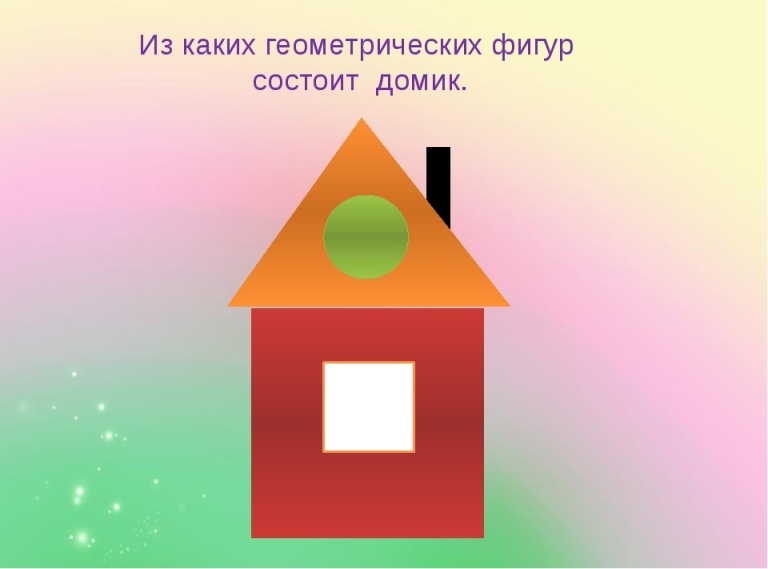 